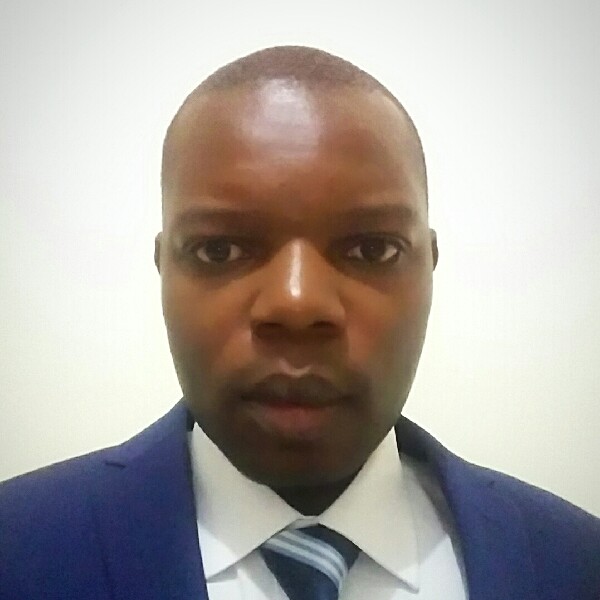 WillardWillard.359543@2freemail.com  							I am an ambitious, highly self-motivated individual with a vision to effect positive change in any Business environment  through the improvement of processes with a focus on increasing sales, customer satisfaction, brand recogniton and organisational skills. I am a Masters of Commerce graduate with experience in Retail and Administration.OK Zimbabwe Limited                                                                                                                   Bindura, ZimbabweSupervisor: Shop Floor	   Jan 2015 – Dec 2016Maintaining standards on economic order quantities to avoid running out of stock.Managing Retail staff on the shop floor including cashiers and merchandisersPreparation of monthly budgets and taking corrective actionIdentifying current and future trends which directly impacts on salesMaintaining high standards of customer service, health and safetyAnalysing weekly operations and financial statements.Maintaining high standards of customer serviceInternet research on latest trendsKZN Department of Education                                                                                                     Durban, South AfricaTeacher	   Jan 2013 – Dec 2014Teaching Grade 11&12 Accounting, Business Studies and EconomicsDesigning lesson plans accordingly as prescribed by the work scheduleMarking and recording of CASS componentsClassroom management, Facilitation of learning and Leadership and discipline enforcementIntensive revision and supervision of home based study groupsAttending moderation workshopsAcademy of Computer and Business Studies                                                                  East London, South AfricaAdministrative Assistant cum Tutor	   Jan 2011 – Dec 2012Admin Clerical – typing, faxing, email correspondences and filingSourcing and follow up of venues as well as liaising with suppliersImplementing and following up on action pointsUpdating managing databases and creating and filing invoicesCapturing times worked by staff on invoicing packageschedule and coordinate meetings, appointments and travel arrangements for managersrecording, compiling, transcribing and distributing minutes of meetingsAttending to visitors’ queriesManaging stock control and stocking of general office consumablesOrganisation and staff management on and off siteConducting tutorials on business numeracy and Economics coursesOK Supermarket,                                                                                                                      Bindura Zimbabwe                                                                        Customer Services Agent                                                                                                                Jan 2009 – Dec 2010Greet customers as they arrive and ask them to provide any kind of assistance.Provide information on company’s products and services.Escort customers to their aisles of choice to locate products.Handling of unruly customers tacticallyProvide pricing information to customers Prepare customer and productivity reports for the benefit of the supervisor` Managing incoming on the support help deskHandles the tasks of attending visitors and organizing meetingsWalk customers through the purchasing process in order to expedite the  procedure Performs other administrative tasks as requiredAnswer customers' questions, and provide information on procedures or policiescheck invoices against services requests and verify invoicesensuring general cleanliness Participating in OK Grand Challenge promotionOK Zimbabwe Limited                                                                                                         Bindura, ZimbabweCashier	  Dec 2003 – Jan 2005Operating the cash register and daily banking at the cash officeReceive payment by cash, check, credit cards, vouchers and debit cardsIssue receipts, refunds, credits, or change due to customers.Part-time till operators supervision and adhering to ethical behaviour principlesCount money in cash drawers at the shift end and making sure there is adequate change.Greeting each and every customer who comes by the pay point sectionMaintaining high levels of customer relationshipsAnswer customers' questions, and provide information on procedures or policies.Establish or identify prices of goods, services or admission, and tabulate bills using calculators, cash registers, or optical price scannersMaster of Commerce in Economics (M.Com by Research)	   University of Fort Hare (UFH)						                                   Jan 2013 – Dec 2014TOPIC: An examination of the demand for money in Swaziland: A cointegration and Vector Error Correction Mechanism ApproachBachelor of Commerce: Honours in Economics 			             	               		               University of Fort Hare (UFH)							                     Jan 2008 – Dec 2008Financial Markets, Microstructure and Regulation, Advanced Micro and Macro Economics, Debt Markets, Equity markets, Derivative markets, Forex markets, Monetary Economics, Advanced Econometrics and ResearchBachelor of Commerce: Business Management and Economics	    				       	                              University of Fort Hare (UFH)                    					                    Jan 2005 – Dec 2007Financial Accounting, Financial Management, International trade theory and policy, Marketing management Operations and purchasing management, Money, Banking and International Finance, Statistics and Public FinanceAwarded prestigious presidential scholarship for undergraduate studies 2005 – 2007Finalist in the best business plan competition sponsored by SA Vodacom and Eastern Cape Development Cooperation in 2007Microsoft office  (Word , Excel ,Power Point, Access, Publisher) Web based Email and OutlookGood cutomer servicesNegotiation skillsBasic accounting skillsOrganisation and administration skillsFluent English speaking, reading and writingQualitative and Qualitative Research and EViews statistical software packageEconometric modelling and interpretation of empirical findings                                                                            Available upon request